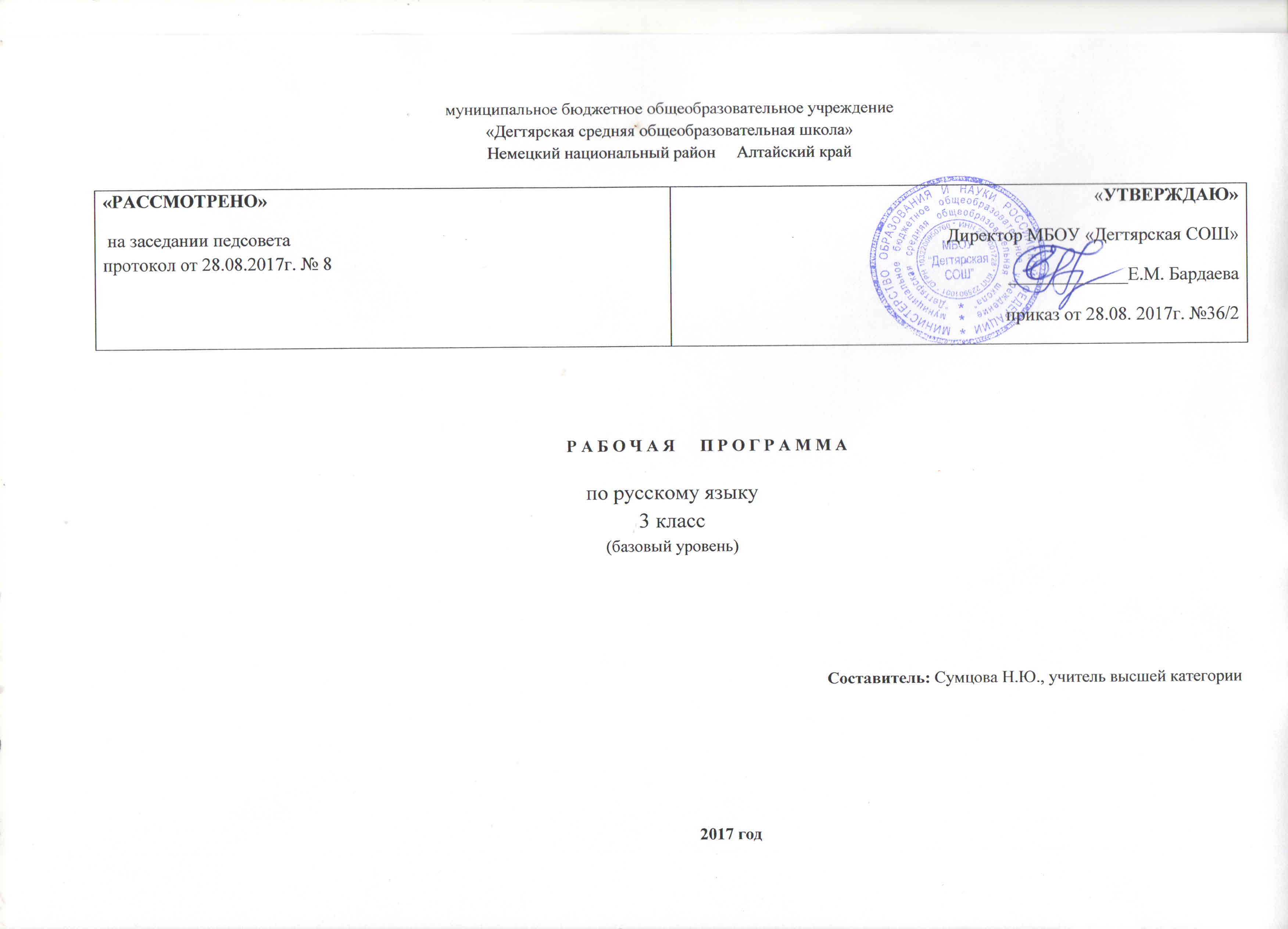                                                                                            Пояснительная запискаПрограмма разработана на основе:- Федерального государственного образовательного стандарта начального общего образования приказ Министерства образования и науки  РФ № 373 от 06.10.09 ( с изменениями);-  Основной образовательной  программы начального общего образования МБОУ «Дегтярская средняя общеобразовательная школа»;-Учебного плана на текущий учебный год МБОУ «Дегтярская СОШ», на основании которого выделено 5 часов в неделю (170 часов в год);- Рабочие программы. Русский язык.  .Предметная линия учебников системы «Школа России» 1-4 классы: пособие для учителей общеобразовательных организаций  В.П. Канакина., В.Г .Горецкий, М. В. Бойкина и др.   Москва.,  «Просвещение» .Структура программы соответствует основным требованиям положения МБОУ «Дегтярская СОШ» о рабочей программе      УМК:     Логика изложения и содержание авторской программы полностью соответствуют требованиям Федерального компонента государственного стандарта начального образования, поэтому в программу не внесено изменений.Проверочные работы будут выполняться в конце изучения тем на нескольких уроках (по заданиям), контрольные диктанты  взяты из «Методического пособия с поурочными разработками». М: Просвещение, 2015. Cрок реализации программы – 1 год, на текущий учебный годПланируемые результаты усвоения учебного предметаЛичностные результаты:- Формирование чувства гордости за свою Родину, российский народ и историю России;- формирование целостного, социально ориентированного взгляда на мир, культуру и религию;- овладение начальными навыками адаптации в динамично изменяющемся мире;- развитие мотивов учебной деятельности и формирование личностного смысла учения;- развитие эстетических чувств, доброжелательности и отзывчивости, понимания и сопереживания чувствам других людей;- развитие навыков сотрудничества со взрослыми и сверстниками;- формирование установки на безопасный и здоровый образ жизни.Метапредметные результаты:Регулятивные УУД:- определять и формулировать цель деятельности на уроке;- учиться высказывать свою версию на основе работы с материалом учебника;- формирование умения планировать, контролировать и оценивать учебные действия в соответствии с поставленной задачей;- использование знаково-символических средств представления информации.Познавательные УУД:- ориентироваться в учебнике;- находить ответы на вопросы в тексте, иллюстрациях;- делать выводы в результате совместной работы класса и учителя;- преобразовывать информацию из одной формы в другую;- использование различных способов поиска, сбора, передачи информации;- овладение логическими действиями сравнения, анализа, синтеза, обобщения, классификация по родовидовым признакам.Коммуникативные УУД:- оформлять свои мысли в устной и письменной форме;- договариваться с одноклассниками совместно с учителем о правилах поведения и общения и следовать им;- учиться работать в паре, группе; выполнять различные роли (лидера, исполнителя).Предметные результаты:- отличать текст от набора предложений, записанных как текст;- формировать позитивное отношение к правильной устной и письменной речи;- овладевать первоначальными представлениями о нормах русского языка и правилах речевого этикета;- осознавать безошибочность письма как одного из проявлений собственного уровня культуры, применять орфографические правила и правила постановки знаков препинания;- владеть умением проверять написанное;- формировать умение опознавать и анализировать основные единицы языка, грамматические категории языка, употреблять языковые единицы адекватно ситуации речевого общения.                                                                                     Содержание тем учебного курса                                                                                             Календарно – тематическое планированиеПрограмма (автор, издательство, год издания)Учебник (автор, издательство, год издания)Методическое пособие для учителя (автор, издательство, год издания)Оценочные материалы, рабочие тетради (автор, издательство, год издания)1.Сборник рабочих программ«Школа России».              В.П.Канакина, В.Г.Горецкий. М.:Просвещение, .2.Концепция учебно-методического комплекса «Школа России»М.:Просвещение .Русский языкВ.П.Канакина; В.Г.Горецкий 2части , М:,Просвещение .1.В.П.Канакина Методическое пособие с поурочными разработками М:Просвещение: 2015г.2.Электронное приложениек учебникуВ.П.Канакиной,В.Г.Горецкого;М: Просвещение 2013г.3.Методические рекомендации В.П.Канакина М:Просвещение: 2012г. 4.Рабочий словарик А.А. Бондаренко. М:Просвещение, 2017. 5.Поурочные  разработки: М:«Просвещение» 20131.В.П.Канакина сборник диктантов и самостоятельных работ1-4 класс М:Просвещение 20142.В.П.Канакина Сборник диктантов и творческих работ 3-4 классы, М:Просвещение, 2017.Раздел программы, тематическое планированиеОсновные виды учебной деятельности.Язык и речь ( 2)Виды речи. Речь, её назначение. Язык, его назначение. Формирование представлений о языке как основе национального самосознания. Р/р Составление текста по рисунку.Различать язык и речь.Объяснять, в каких случаях жизни мы пользуемся разными видами речи и что такое хорошая речь.Рассказывать о сферах употребления в России русского языка и национальных языков.Анализировать высказывания о русском языке (высказывание А. Куприна).Находить выразительные средства русской речи в поэтических строкахА. Пушкина.Текст. Предложение. Словосочетание (14 ч)Текст .Текст как единица языка и речи. Тема и основная мысль текста. Заголовок. Части текста. Типы текстов. Предложение (повторение).Р/р Коллективное составление рассказа  по репродукции картины. Виды предложений по цели высказывания (повествовательные, побудительные, вопросительные) и интонации (восклицательные и невосклицательные) .Знаки препинания в конце предложения.Предложения с обращением (общее представление) Состав предложения Главные и второстепенные члены предложения. Распространённые и нераспространённые предложения.Простое и сложное предложения  Знаки препинания в сложном предложении. Союзы в сложном предложении.Словосочетание Связь слов в словосочетании. Определение главного и зависимого слова. Р/ р Коллективное составление  по репродукции картины. Проверочная работа.Различать текст и предложение, текст и набор предложений.Определять тему и главную мысль текста.Подбирать заголовок к заданному тексту и определять по заголовку содержание текста.Выделять части текста и обосновывать правильность их выделения.Различать типы текстов: повествование, описание, рассуждение.Восстанавливать деформированный текст (с нарушенным порядком предложений),подбирать к нему заголовок, определять тип текста, записывать составленный текст.Оценивать результаты выполненного задания «Проверь себя» по учебнику.Отличать предложение от группы слов, не составляющих предложение.Анализировать непунктированный текст, выделять в нём предложения. Выделять в письменном тексте диалог.Рассматривать репродукцию картины К. Е. Маковского «Дети, бегущие от грозы»,составлять рассказ по картине, пересказывать составленный текст.Наблюдать над значением предложений, различных по цели высказывания (без терминологии),находить их в тексте, составлять предложения такого типа.Соблюдать в устной речи логическое (смысловое) ударение и интонацию конца предложения.Слово в языке и речи (17 ч)Лексическое значение слова . Работа с толковым словарем, словарями синонимов и антонимов.Омонимы .Использование омонимов в речи. Работа со словарем омонимов.Слово и словосочетание . Фразеологизмы .Значение фразеологизмов и их использование в речи. Р /р Подробное изложение. Части речи . Обобщение и углубление представлений об изученных частях речи (Имя существительное. Местоимение. Имя прилагательное. Глагол (повторение). Р/р Составление предложений и текста по репродукции картины .Имя числительное . Проверочная работа.Однокоренные слова .Слово и слог. Звуки и буквы .Слово и слог. Гласные звуки. Буквы, обозначающие гласные звуки. Правописание слов с безударным гласным в корне слова и ударным гласным после шипящих. Согласные звуки. Буквы, обозначающие согласные звуки. Правописание слов с парным по глухости – звонкости согласным звуком в корне слова. Мягкий знак как показатель мягкости согласного звука. Разделительный мягкий знак. Упражнения в правописании слов с мягким знаком и другими орфограммами. Перенос слов. Проверочный диктант.Р/р Изложение повествовательного текста.Проект «Рассказ о слове».Узнавать в тексте незнакомые слова, определять их значение по толковому словарю.Распознавать многозначные слова, слова в прямом и переносном значении.Составлять сообщение по схеме на тему «Что я знаю о значениях слов русского языка».Работать со страничкой для любознательных:. Находить синонимы, антонимы среди других слов, в предложении, тексте, подбирать к слову синонимы и антонимы.Работать с толковым словарём, словарями синонимов и антонимов; находить в них необходимую информацию о слове.Распознавать омонимы, объяснять их лексическое значение.Работать со словарём омонимов, находить в нём нужную информацию о слове. Различать слово и словосочетание как сложное название предмета.Находить в тексте и в предложении фразеологизмы, объяснять их значение, отличать фразеологизм от неустойчивого словосочетания.Работать со словарём фразеологизмов, находить в нём нужную информацию.Работать со страничкой для любознательных: знакомство со сведениями о возникновении фразеологизмов «бить баклуши», «спустя рукава» и др.Выбирать слова в соответствии с целью и адресатом высказывания.Устранять однообразное употребление слова в данном и в собственном тексте.Анализировать текст с целью выделения слов, выражающих авторское отношение, а также олицетворений, сравнений в авторском тексте и письменно излагать содержание текста-образца.Узнавать изученные части речи среди других слов и в предложении, классифицировать их, приводить примеры слов изученных частей речи.Определять грамматические признаки изученных частей речи и обосновывать правильность их выделения.Выделять  выразительные средства языка в пейзажных зарисовках.Составлять текст-натюрморт по репродукции картины И. Т. Хрупкого «Цветы и плоды».Состав слова (47 ч)Корень слова Корень слова. Однокоренные слова. Общее представление о чередовании гласных и согласных звуков в корне однокоренных слов, о сложных словах с двумя корнями.Формы слова. Окончание Приставка  Суффикс Значение значимых частей в слове. Р/р сочинение по репродукции картины. Основа слова Разбор слов по составу. Ознакомление со словообразовательным словарём.Обобщение знаний о составе слова Изменяемые и неизменяемые слова, их употребление в речи. Разбор слова по составу.Проверочная работа.Р/р Подробное изложение повествовательного текста.Проект «Семья слов»Общее представление о правописании слов с орфограммами значимых частях слова Правописание слов с безударными гласными в корне Упражнения в правописании слов с проверяемыми и непроверяемыми безударными гласными .Правописание слов с непроизносимыми согласными в корне Правописание слов с удвоенными согласными Правописание приставок и суффиксов Правописание приставок и предлогов Правописании слов с разделительным твёрдым знаком (Ъ) Контрольный диктант .Р/р Составление текста по репродукции картины, составление объявления.Формулировать определения однокоренных слов и корня слова.Различать однокоренные слова, группировать однокоренные слова (с общим корнем),выделять в них корень, подбирать примеры однокоренных слов.Различать однокоренные слова и синонимы, однокоренные слова и слова с омонимичными корнями, однокоренные слова и формы одного и того же слова.Работать со словарём однокоренных слов, находить в нём нужную информацию о слове.Работать со страничкой для любознательных: наблюдение над чередованием звуков в корне слов (берег —бережок).Находить чередующиеся звуки в корне слова.Различать сложные слова, находить в них корни.Формулировать определение окончания, выделять окончание в слове, доказывать значимость окончания в слове. Различать однокоренные слова и формы одного и того же слова.Формулировать определения приставки и суффикса. Объяснять значение приставок и суффиксов в слове. Выделять в словах приставки и суффиксы. Образовывать слова с помощью приставки или суффикса.Рассматривать картину, высказывать своё отношение к картине, анализировать содержание, составлять(под руководством учителя) по картине описательный текст.Выделять в словах основу слова.Работать со страничкой для любознательных: наблюдение над словообразовательными статьями в словообразовательном словаре.Работать с форзацем учебника «Словообразование»:наблюдать над группами однокоренных слов и способами их образования.Работать с памяткой «Как разобрать слово по составу». Обсуждать алгоритм разбора слов по составу, планировать учебные действия приопределении в слове значимых частей.Проводить разбор слов по составу (кроме слов типа семья, читать и слов, утративших, значимость в современном русском языке).Анализировать, составлять модели разбора слова по составу и подбирать слова по этим моделям.Различать однокоренные слова и синонимы, однокоренные слова и слова с омонимичными корнями, однокоренные слова и формы одного и того же слова.Оценивать результаты выполненного задания «Проверь себя» по учебнику.Редактировать предложения с однокоренными словами.Подробно излагать содержание повествовательного текста по данному плану и самостоятельно подобранному заголовку к тексту.Составлять «семью слов» по аналогии с данным объектом, участвовать в презентации своей работы.Определять наличие в слове изученных и изучаемых орфограмм.Находить и отмечать в словах орфограммы.Обсуждать алгоритм действий для решения орфографических задач и использовать алгоритм в практической деятельности.Подбирать несколько проверочных слов с заданной орфограммой.Объяснять, доказывать правильность написания слова с изученными орфограммами.Работать со страничкой для любознательных (знакомство со старославянизмами).Группировать слова по типу орфограммы, по месту орфограммы в слове.Приводить примеры слов с заданной орфограммой.Осуществлять взаимоконтроль и самоконтроль при проверке выполненной письменной работы.Контролировать правильность записи текста, находить неправильно написанные слова и исправлять ошибки.Работать с орфографическим словарём.Составлять словарики слов с определённой орфограммой.Оценивать результаты выполненного задания «Проверь себя» по учебнику.Составлять текст по репродукции картины В. М. Васнецова «Снегурочка» и опорным словам.Восстанавливать содержание повествовательного деформированного текста, составлять письменный пересказ данного текста по самостоятельно составленному плану.Работать с памяткой «Как подготовиться к изложению».Составлять объявление.Части речи (76 ч)Определять по изученным признакам слова различных частей речи.Классифицировать слова по частям речи (имя существительное, имя прилагательное, глагол, местоимение, имя числительное).Подбирать примеры слов изученных частей речи.Части речи (75 ч)Части речи Имя существительное (30 ч)Повторение и углубление представлений Понятие об имени существительном как части речи. Его роль в речи. Одушевлённые и неодушевлённые, собственные и нарицательные имена существительные.  Проект « Тайна имени».Число имен существительных Изменение по числам. Имена существительные, употребляемые в форме одного числа. Р/р Работа с текстом. Письмо по памяти.Род имён существительных Имена существительные общего рода. Мягкий знак  после шипящих на конце существительных женского рода.Р/р Подробное изложение повествовательного текста.Проверочный диктант.Падеж имен существительных Изменение существительных по падежам. Неизменяемые  имена существительные. Р/р Составление рассказа по репродукции картины.Именительный падеж.Родительный падеж.Дательный падеж.Винительный падеж.Творительный падеж.Предложный падеж.Р/р Подробное изложение текста повествовательного типа.Все падежи (обобщение знаний об имени существительном) Работа с таблицей «Признаки падежей». Начальная форма имени существительного. Морфологический разбор. Р/р Сочинение по репродукции картины.Проект «Зимняя страничка»Проверочный диктантИмя прилагательное (18 ч)Повторение и углубление представлений об имени прилагательном  Лексическое значение имен прилагательных. Связь имени прилагательного  с именами существительными. Роль имен прилагательных в тексте. Синтаксическая функция прилагательного в предложении.Текст-описание Художественное и научное описания. Р/р Составление текста-описания растения в научном стиле. Р/р Сопоставление содержания и выразительных средств в искусствоведческом тексте и в репродукции картины.Формы имен прилагательных. Род имен прилагательных Изменение имен прилагательных по родам в единственном числе. Родовые окончания имен прилагательных.Число имен прилагательных Изменение имен прилагательных по числам.Р/р Составление текста-описания о животном по личным наблюдениям.Падеж имен прилагательных (общее представление) Изменение имен прилагательных по падежам. Начальная форма имени прилагательного.Обобщение знаний об имени прилагательном Морфологический разбор имени прилагательного.Р/р Составление сочинения-отзыва по репродукции картины.Проект «Имена прилагательные в загадках».Контрольный диктант.Местоимение (4 ч)Личные местоимения, значение и употребление в речи. Личные местоимения 1-го, 2-го, 3 –го лица. Личные местоимения единственного и множественного числа. Род местоимений 3-го лица единственного числа. Морфологический разбор местоимений.Проверочная работа.Р/р Составление письма.Глагол (21 ч) Повторение и углубление представлений о глаголе Значение и употребление в речи. Число. Изменение глаголов по числам.Р/р Составление текста по сюжетным рисункам Формы глагола. Начальная (неопределенная форма глагола).Глагольные вопросы: что делать? и что сделать?(2 ч)Число глаголов Изменение глаголов по числам.Р/р Составление предложений. Их запись ( с нарушенным порядком слов) Времена глагола Изменение глаголов по временам.Р/р Выборочное подробное изложение повествовательного текста по опорным словам и составленному плану.Род глаголов в прошедшем времени Родовые окончания глаголов(-а, -о).Р/р Составление предложений и текста.Правописание частицы НЕ с глаголами (2 ч) Обобщение знаний о глаголе Морфологический разбор глагола. Проверочная работа.Контрольный диктант.Р/р Проведение «конференции» на тему «Части речи в русском языке»Составлять по рисунку текст, определять, какие части речи были употреблены в составленном рассказе.Распознавать имена существительные среди слов других частей речи, определять лексическое значение имён существительных. Различать среди однокоренных слов имена существительные. Находить устаревшие слова — имена существительные.Выделять среди имён существительных одушевлённые и Неодушевлённые (по вопросу и по значению).Находить среди имён существительных в тексте устаревшие слова,  объснять  их значение.Письменно излагать содержание текста-образца по самостоятельно составленному плану.Распознавать собственные и нарицательные имена существительные, определять значение имён собственных.Обосновывать написание заглавной буквы в именах собственных.Наблюдать над толкованием значения некоторых имён. Составлять (с помощью взрослых) рассказ о своём имени.Определять число имён существительных. Изменять форму числа имёнсуществительных.Распознавать имена существительные, имеющие форму одного числа.Работать с текстом: определять тему, главную мысль, тип текста, выделять в тексте части, соответствующие плану, выписать трудные слова, записать текст по памяти.Определять род имён существительных.Классифицировать имена существительные по роду и обосновыватьправильность определения рода. Распознавать личные местоимения среди других частей речи.Определять грамматические признаки личных местоимений: лицо, число, род (у местоимений 3-го лица единственного числа).Обосновывать правильность выделения изученных признаков местоимений.Заменять повторяющиеся в тексте имена существительные местоимениями.Оценивать уместность употребления местоимений в тексте.Определять изученные грамматические признаки глагола и обосновывать правильность их выделения.Оценивать результаты выполненного задания «Проверь себя» по учебнику.Самостоятельно выбирать тему и подготовить материал для доклада на конференции «Части речи в русском языке»Повторение (15 ч)№урокаДатаТема урокаКол-вочасовЯзык и речь.  (2ч)Язык и речь.  (2ч)Язык и речь.  (2ч)Язык и речь.  (2ч)11.09Знакомство с учебником «Русский язык». Виды речи и их назначение. Речь-отражение культуры человека.124.09Для чего нужен язык? Назначение языка и его выбор в соответствии с целями и условиями общения.1Текст. Предложение. Словосочетание.  (14ч)Текст. Предложение. Словосочетание.  (14ч)Текст. Предложение. Словосочетание.  (14ч)Текст. Предложение. Словосочетание.  (14ч)35.09Текст как единица языка и речи. Типы текстов.146.09Типы текстов: повествование, описание, рассуждение. Работа с текстом.157.09Предложение. Повторение и уточнение представлений о предложении и диалоге. Знаки препинания в конце предложений.168.09Виды предложений по цели высказывания: повествовательные, вопросительные, побудительные. Знаки препинания в конце предложений.1711.09Виды предложений по цели высказывания. Коллективное составление рассказа по репродукции картины К.Е. Маковского «Дети, бегущие от грозы».1812.09Виды предложений по интонации: восклицательные и невосклицательные. Знаки препинания в конце предложений.1913.09Обобщение знаний о видах предложений.11014.09Обращение. Предложения с обращениями (общее представление).11115.09Главные и второстепенные члены предложения.11218.09Главные и второстепенные члены предложения. Разбор предложения по членам предложения.11319.09Простое и сложное предложения (общее представление). Запятая между частями сложного предложения.11420.09Сложное предложение. Союзы а, и, но в сложном предложении. Запятая между частями сложного предложения.11521.09Словосочетание (общее представление). 11622.09Предложение и словосочетание. Коллективное составление рассказа по репродукции картины В.Д. Поленова «Золотая осень».1Слово в языке и речи. (17ч)Слово в языке и речи. (17ч)Слово в языке и речи. (17ч)Слово в языке и речи. (17ч)1725.09Слово и его лексическое значение. Повторение и уточнение представлений о слове.11826.09Распознавание лексических групп слов в речи: синонимы, антонимы, слова в прямом и переносном значении.11927.09Омонимы. Значение, использование омонимов в речи.12028.09Слово и словосочетание. Представление о словосочетании как сложном названии предмета.12129.09Фразеологизмы. Первоначальное представление об устойчивых сочетаниях слов.1222.10Подробное изложение с языковым анализом текста.1233.10Части речи. Обобщение и уточнение представлений об изученных частях речи.1244.10Имя существительное. Местоимение. Предлоги с именами существительными.1255.10Имя прилагательное. Глагол.1266.10Имя числительное (общее представление) . 1279.10Однокоренные слова. Обобщение и уточнение представлений об однокоренных (родственных) словах, о корне слова.12810.10Слово и слог. Гласные звуки и буквы для их обозначения.12911.10Согласные звуки и буквы для их обозначения. Правописание слов с буквосочетаниями чн, чк, чт, щн, нч, чу-щу, ча-ща, жи-ши.13012.10Правописание слов с парными по глухости-звонкости согласным звуком на конце слова и перед согласным в корне.13113.10Разделительный мягкий знак(ь). Правописание слов с разделительным мягким знаком(ь). Проверяемая и непроверяемая орфограмма в слове.13216.10Урок развития речи. Изложение повествовательного текста по вопросам или коллективно составленному плану.13317.10Работа над ошибками, допущенными в изложении. Рекомендации к осуществлению проектной деятельности «Рассказ о слове».1Состав слова. (47ч)Состав слова. (47ч)Состав слова. (47ч)Состав слова. (47ч)3418.10Корень слова. Однокоренные слова.13519.10Правописание корня в однокоренных словах. Чередование гласных и согласных звуков в корнях однокоренных слов.13620.10Сложные слова. Соединительные гласные в сложных словах.13723.10Формы слова. Окончание. Отличие однокоренных слов от форм одного и того же слова.13824.10Нулевое окончание. Алгоритм определения окончания в слове.13925.10Слова, которые не имеют окончания.14026.10Контрольный диктант (с грамматическим заданием).14127.10 Приставка как значимая часть слова.1427.11Значение приставки в слове. Образование слов с помощью приставок.1438.11Слова с двумя приставками. Употребление в речи слов с приставками.1449.11Суффикс как значимая часть слова. Алгоритм выделения в слове суффикса.14510.11Значение суффикса в слове. Образование слов с помощью суффиксов.14613.11Употребление в речи слов с суффиксами.14714.11Основа слова. Сочинение по репродукции картины А.А.Рылова «В голубом  просторе»14815.11Обобщение знаний о составе слова. Разбор слова по составу.14916.11Изменяемые и неизменяемые слова, их употребление в речи.15017.11Подробное изложение повествовательного текста.15120.11Работа над ошибками, допущенными в изложении. Проверочная работа. Рекомендации к осуществлению проектной деятельности «Семья слов».15221.11Общее представление о правописании слов с орфограммами в значимых частях слов.15322.11Правописание слов с безударными гласными в корне. Уточнение и обобщение знаний о двух способах проверки слов с безударными гласными в корне.15423.11Правописание слов с проверяемыми и непроверяемыми орфограммами на правило обозначения буквой безударного гласного звука  в корне слова. Правописание слов с двумя безударными гласными в корне слова.15524.11Правописание слов с двумя безударными гласными в корне слова. Составление текста из деформированных предложений. 15627.11Правописание слов с безударными гласными в корне. Правописание слов с безударными гласными в корне. Слова с буквосочетаниями –оло-, -оро-,ере-.  Работа с текстом.15728.11Правописание слов с парными по глухости-звонкости согласными на конце слов и перед согласным в корне. Уточнение и обобщение знаний о двух способах проверки написания слов с парным по глухости-звонкости согласным звуком в корне.15829.11Правописание слов с парными по глухости-звонкости согласными на конце слов и перед согласным в корне. Составление текста на основе личных наблюдений или по рисунку.15930.11Правописание слов с парными по глухости-звонкости согласными и безударными гласными в корне. Сопоставление правил правописания безударных гласных в корне и парных по глухости-звонкости согласных на конце слов и перед согласными в корне.1601.12Правописание слов с парными по глухости-звонкости согласными и безударными гласными в корне. Составление текста по сюжетному рисунку.1614.12Правописание слов с непроизносимым согласным звуком в корне. 1625.12Правописание слов с непроизносимым согласным звуком в корне. Правописание слов, в которых нет непроизносимого согласного звука.1636.12Правописание слов с непроизносимым согласным звуком в корне1647.12Правописание слов с проверяемыми и непроверяемыми орфограммами в корне. 1658.12Правописание слов с удвоенными согласными. 16611.12Правописание слов с удвоенными согласными.16712.12Сочинение по репродукции картины В.М.Васнецова «Снегурочка».16813.12Правописание суффиксов и приставок. Суффиксы –ек, -ик в словах, их правописание.16914.12Правописание суффиксов в словах.17015.12Правописание приставок в словах.17118.12Правописание значимых частей слова.17219.12Правописание приставок и предлогов.17320.12Правописание приставок и предлогов.17421.12Правописание приставок и предлогов. Контрольный диктант.17522.12Работа над ошибками. Место и роль разделительного твёрдого  знака (ъ) в слове.17625.12Правописание слов с разделительным твёрдым знаком (ъ).17726.12Правописание слов с разделительным твёрдым  (ъ) и мягким (ь) знаками. Перенос слов с разделительным твёрдым знаком(ъ). Жанр объявления.17827.12Изложение повествовательного деформированного текста по данному плану.17928.12Правописание слов с разделительным твёрдым знаком (ъ) и другими орфограммами. 18011.01Обобщение изученных правил письма. Рекомендации к осуществлению проектной деятельности «Составим орфографический словарик».1Части речи. (75 ч)Части речи. (75 ч)Части речи. (75 ч)Части речи. (75 ч)8112.01Части речи. Повторение и уточнение представлений об изученных частях речи.18215.01Части речи. Распознавание .18316.01Имя существительное. Повторение и уточнение представлений об имени существительном.18417.01Значение и употребление имён существительных в речи. Начальная форма имени существительного.18518.01Одушевлённые и неодушевлённые имена существительные.18619.01Подробное изложение по самостоятельно составленному плану.18722.01Собственные и нарицательные имена существительные. Правописание имён существительных. 18823.01Собственные и нарицательные имена существительные. Рекомендации к осуществлению проектной деятельности «Тайна имени».18924.01Число имён существительных. Изменение имён существительных по числам.19025.01Имена существительные, имеющие форму одного числа.19126.01Род имён существительных: мужской, женский, средний.19229.01Определение рода имён существительных, употреблённых в начальной и других формах.19330.01Имена существительные общего рода. Род имён существительных иноязычного происхождения.19431.01Мягкий знак(ь) после шипящих на конце имён существительных женского рода.1951.02Правописание имён существительных с шипящим звуком на конце слова.1962.02Подробное изложение повествовательного текста-образца.1975.02Проверочный диктант.1986.02Склонение (изменение по падежам) имён существительных.1997.02Склонение (изменение по падежам) имён существительных.11008.02Склонение (изменение по падежам) имён существительных. Неизменяемые имена существительные. Работа с репродукцией картины И.Я.Билибина «Иван –царевич и лягушка-квакушка».11019.02Именительный падеж имён существительных.110212.02Родительный падеж имён существительных.110313.02Дательный падеж имён существительных.110414.02Винительный падеж имён существительных.110515.02Именительный, родительный, винительный падежи имён существительных.110616.02Творительный падеж имён существительных.110719.02Предложный падеж имён существительных.110820.02Подробное изложение текста повествовательного типа по самостоятельно составленному плану.110921.02Обобщение знаний об имени существительном.111022.02Обобщение знаний об имени существительном. Морфологический разбор имени существительного.111126.02Работа по выполнению заданий рубрики «Проверь себя». Проверочный диктант.111227.02Работа над ошибками. Работа с репродукцией картины К.Ф.Юона «Конец зимы. Полдень». Рекомендации к осуществлению проектной деятельности «Зимняя страничка».111328.02Повторение и уточнение представлений об имени прилагательном.11141.03Связь имени прилагательного с именем существительным. Сложные имена прилагательные, обозначающие цвета и оттенки цветов, их правописание.11152.03Текст-описание. Художественное и научное описание. Роль имён прилагательных в тексте-описании.11165.03Составление текста-описания в научном стиле.11176.03Работа с репродукцией картины М.А.Врубеля «Царевна-Лебедь». Сравнение искусствоведческого текста И.Долгополова с репродукцией картины М.А.Врубеля.11187.03Изменение имён прилагательных по родам (в единственном числе).11199.03Правописание родовых окончаний имён прилагательных.112012.03Правописание родовых окончаний имён прилагательных.112113.03Число имён прилагательных. Изменение имён прилагательных (по числам).112214.03Число имён прилагательных. Правописание окончаний имён прилагательных в единственном и во множественном числе.112315.03Число имён прилагательных. Сравнительное описание.112416.03Падеж имён прилагательных (общее представление).112519.03Начальная форма имени прилагательного.112620.03Обобщение знаний об имени прилагательном.112721.03Обобщение знаний об имени прилагательном и имени существительном. Проверочная работа.112822.03Контрольный диктант (с грамматическим заданием).112923.03Составление сочинения-отзыва по репродукции картины В.А.Серова «Девочка с персиками».11302.04Работа над ошибками. Рекомендации по осуществлению проектной деятельности «Имена прилагательные в загадках»1Местоимение (4ч)Местоимение (4ч)Местоимение (4ч)Местоимение (4ч)1313.04Личные местоимения. Лицо и число личных местоимений.11324.04Род местоимений 3-го лица единственного числа.11335.04Употребление личных местоимений в речи.11346.04Оценка достижений по теме «Личные местоимения» Жанр письма.1Глагол (21ч)Глагол (21ч)Глагол (21ч)Глагол (21ч)1359.04Повторение и уточнение представлений о глаголе.113610.04Значение и употребление глаголов в речи.113711.04Значение и употребление глаголов в речи. Распознавание глаголов среди однокоренных слов и форм слов.113812.04Составление текста по сюжетным рисункам.113913.04Неопределённая форма глагола. Общее представление о неопределённой форме как начальной глагольной форме.114016.04Неопределённая форма глагола.114117.04Единственное и множественное число глаголов. Изменение глаголов по числам.114218.04Единственное и множественное число глаголов. Изменение глаголов по числам.114319.04Времена глаголов: настоящее, прошедшее и будущее.114420.04Времена глаголов.114523.04Изменение глаголов по временам.114624.04Время и число глаголов.114725.04Выборочное подробное изложение повествовательного текста по опорным словам и самостоятельно составленному плану.114826.04Изменение глаголов в прошедшем времени по родам (в единственном числе)114927.04Употребление глаголов в прошедшем времени в речи.115030.04Правописание частицы не с глаголами.11513.05Правописание частицы не с глаголами. Правописание глаголов с изученными орфограммами. Произношение возвратных глаголов.11524.05Обобщение знаний о глаголе. Морфологический разбор глагола.11537.05Обобщение знаний о глаголе.11548.05Проверочная работа.115510.05Контрольный диктант.1Повторение. (15ч)Повторение. (15ч)Повторение. (15ч)Повторение. (15ч)15611.05Части речи.115714.05Имя существительное115815.05Правописание слов с изученными орфограммами в корне имён существительных.115916.05Правописание слов с изученными орфограммами в приставках и окончаниях имён существительных.116017.05Имя прилагательное.116118.05Правописание слов с изученными орфограммами в корне имён прилагательных.116221.05Правописание слов с изученными орфограммами в приставках и окончаниях имён прилагательных.116322.05Местоимение.116423.05Глагол.116524.05Подробное изложение повествовательного текста или составление сочинения на тему «У Вечного огня».116625.05Предложения по цели высказывания и по интонации.116728.05Разбор предложения по членам предложения.116829.05Однокоренные слова.116930.05Морфологический разбор слов.117031.05Повторение изученного материала.1